       PROSPECTUS FOR ADMISSION         INTO DIPLOMA IN HORTICULTURE       Academic Year 2023-2024       Help Desk Number: 9652456779 / 8333981354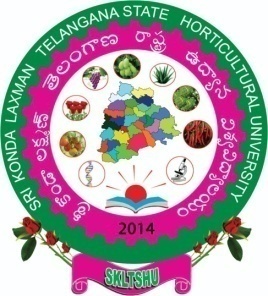 Sri Konda Laxman Telangana State Horticultural UniversityMulugu (V &M), Siddipet 502 279ADMISSION INTODIPLOMA IN HORTICULTURE COURSE OF SKLTSHU FOR THE ACADEMIC YEAR 2023-24Sri Konda Laxman Telangana State Horticultural University was established in 2014 after the bifurcation of the state and offers Undergraduate, Masters and Doctoral degree programmes in Horticulture. The University has established two Polytechnics in Adilabad and Ramagirikhilla to train rural youth for technical manpower and self employment in the field of Horticulture. Also in recent years SKLTSHU has accorded affiliation to few Private Polytechnics in the state to boost the Horticulture sector and to create ground level technical manpower in Horticulture. In view of shift in medium of instructions to English in many private schools in Non-municipal areas and demand from students who studied in schools of urban areas, the Diploma course offered by the University from the AY 2022-23 onwards  will be in English Medium with 60% seats reserved for rural areas and 40% seats to students of schools from urban areas.LIST OF POLYTECHNICS OF SKLTSHUUniversity Polytechnics:Affiliated Polytechnics:	Note: COED means Co-Education.IMPORTANT DATESEligibility:The candidates seeking admission into Diploma in Horticulture course of SKLTSHU should have appeared for POLYCET-2023 or SSC passed or Intermediate Fail  can also apply.Candidate should have passed SSC Examination (regular/compartmental) conducted by State Board of Secondary Education, T.S. or any other examination recognized as equivalent thereto by the Board of Secondary Education, T.S. such as Central Board of Secondary Education (CBSE), Indian Council for Secondary Education (ICSE), National Institute of Open School (NIOS), Telangana Open School Society (TOSS),with Science as one of the subjects, and obtained at least 35% marks in the qualifying examination as applicable. Candidates with Intermediate pass or any higher degrees are not Eligible.Criteria for selection:The selection of candidates will be made on the basis of POLYCET-2023 ranks or SSC marks or its equivalent examination.If further tie, the OGPA obtained in SSC or its equivalent examination will be considered.If tie continues the grade point obtained in first Science and later Maths, English, Telugu, Social and Hindi will be taken into consideration.In case of a tie, the age of the candidates shall be taken into consideration and the older candidates shall be given preference for the seat.Age:Candidates for admission into the Diploma course in the University shall be required to be between 15 to 22 years of age as on 31st December of admission year.Reservation of seats for the Rural (Non-municipal) area students:From AY 2022-23 onwards Sixty per cent (60%) of the seats in Diploma Horticulture course of SKLTSHU are reserved for students who have completed their schooling for a minimum of 4 years in schools located in Rural (Non- Municipal) areas.FORM-I (Non-Municipal Area Certificate): It is a proforma to be certified by the Head of the Institution with his/her office seal that the candidate has studied for a minimum period of Four years in schools located in Non-Municipal areas during 1st class to 10th class and submitted along with the application. If Form-I is not submitted, the candidates will not be considered under Rural Area category.Residential Certificate:Applicants who have gap/break in the years of study for reasons other than failure or any discontinuation those who passed the qualifying examination by private study have to submit Residential certificate issued by the Tahsildar. In case, the applicant has resided in more than one place, a separate certificate from the Tahsildar should be furnished for such places  of residence.Reservation of Seats:The rule of reservation will be followed as followsOC		:	46% BC-A		:	7%,          BC-B		:	10% BC-C		:	1%, 	    BC-D		:	7% BC-E		:	4% SC		:	15% ST		:	10% EWS		:	10% will be followed as per the rules. The rule of reservation will be followed scrupulously as per the guidelines issued by the Government of Telangana  from time to time including the reservations for EWS.Reservation of Special category seats:The counseling for the Physically Challenged (PH@3%), Children of Armed Personnel (CAP @ 2%), National Cadet Corps (NCC@1%) & SPORTS (@0.5%) quota seats shall be conducted in presence of the Officers of the departments concerned. The certificates of the candidates of above special categories shall be verified by the officers and the seats will be allotted as per the priorities indicated by them.Allocation of seats in favour of Local candidates in relation to Local area:100% of the seats are reserved for local candidates.Hostel facility:Hostel accommodation for the candidates shall be provided subject to the availability.Fees:Payment of application fee for SC/ST/PH candidates is Rs.600/- (for all other candidates Rs.1100/-) by drawing a Demand Draft in favour of The Comptroller, SKLTSHU payable at Mulugu, Siddipet. Selected candidate for admission into University polytechnics shall pay an amount of Rs. 18,545/- for First Semester (Hostel and Mess charges are included) during admission.Selected candidate for admission into Affiliated polytechnics shall pay an amount of Rs. 23,050/- for First Semester during                    admission.If the admitted candidate cancels his/her seat before the closure of admissions for the Academic Year 2023-24 an amount of Rs. 2,000/- (for SC/ST/PH candidates Rs.1000/-) shall be collected as processing fee. The remaining fees already paid during admission shall be refunded.If the admitted candidate cancels his/her seat After closure of admissions process for the AY 2023-24 the candidate forfeits the fees already paid and in addition, he/she has to pay processing of Rs. 2,000/-(for SC/ST/PH candidates Rs.1000/-).Original certificates to be produced at the time of Counselling/Admission:SSC Memorandum of Marks or Equivalent Examination CertificatePOLYCET-2023 Rank Card if applicableBonafide / Study Certificate from 4th to 10th ClassNon-Municipal Area Study Certificate (FORM-I) if applicable.The latest certified copy of the Social Status (Caste) Certificate issued by the competent authority in case of applicants belonging to Backward Classes, Scheduled Castes and Scheduled Tribes.The latest certified copy of the EWS Certificate valid for the year 2022-23 issued by the competent authority in case of applicants belonging to EWS category.Physically Challenged Certificate.Children of Armed Personnel Certificate / Defence Personnel Certificate.National Cadet Corps (NCC) certificate.Sports and Games Certificates.NOTE:Candidates are required to read the PROSPECTUS thoroughly before applying.Applicant should ensure that he/she fulfils the specified eligibility criteria before submitting the application and mere submission of application and attending for counseling does not guarantee the allotment of seat.Do not Enclose Xerox copy of DD to the application, the applications received without enclosing the Original Demand Draft (DD) of prescribed fee will not be considered. The University will post information on website and SMS/phone call for the purposes related to counseling. Hence, the candidates are informed to mention their personal mobile numbers but not the mobile numbers of relatives, friends, etc.Candidates attending counselling will have to attend at their own expenses only. Only one of the Parents / Guardian of the candidate shall be allowed for counseling.The candidate who secures a seat, should submit the certificates in Original along with the prescribed fees at the time of counseling itself. The detailed fee structure shall be placed in the University   website www.skltshu.ac.in along with the admission notification.The University does not guarantee any employment to the candidates.In case, the information furnished or the certificates enclosed by the candidates are found to be false/fake, the University shall summarily reject his/her application  and also the University holds the right to cancel the seat if found at later stage during the studies.The candidate should visit the University website (www.skltshu.ac.in) frequently for updated and latest admission information.Date: 01-08-2023	    A. BHAGWAN		REGISTRARS.No.Name of the PolytechnicDistrictYear of EstablishmentCategoryIntake                   DIPLOMA IN HORTICULTURE (2 years course, English Medium)                   DIPLOMA IN HORTICULTURE (2 years course, English Medium)                   DIPLOMA IN HORTICULTURE (2 years course, English Medium)                   DIPLOMA IN HORTICULTURE (2 years course, English Medium)                   DIPLOMA IN HORTICULTURE (2 years course, English Medium)                   DIPLOMA IN HORTICULTURE (2 years course, English Medium)1Horticulture Polytechnic, AdilabadAdilabad2003-04COED402Horticulture Polytechnic, RamagirikhillaPeddapalli2008-09COED403Horticulture Polytechnic,KollapurNagarkurnool2023-24COED40Total for University PolytechnicsTotal for University PolytechnicsTotal for University PolytechnicsTotal for University PolytechnicsTotal for University Polytechnics120S.No.Name of the PolytechnicDistrictYear of EstablishmentCatego ryIntake1Gramabharathi Horticulture Polytechnic, Marriguda (V) Nalgonda2021-22COED402Ganta Gopal Reddy Horticulture Polytechnic, Gaddipalli (V) Suryapet2022-23COED403Vishwadharani Horticulture Polytechnic, Thorrur Mahbubabad2022-23COED40Total for Affiliated PolytechnicsTotal for Affiliated PolytechnicsTotal for Affiliated PolytechnicsTotal for Affiliated PolytechnicsTotal for Affiliated Polytechnics120Grand Total for University and Affiliated PolytechnicsGrand Total for University and Affiliated PolytechnicsGrand Total for University and Affiliated PolytechnicsGrand Total for University and Affiliated PolytechnicsGrand Total for University and Affiliated Polytechnics240Commencement of Application:01-08-2023 (10:00 AM)Last date for submission of filled in Application:14-08-2023 (by 5:00 PM)Walk-in and Spot counselling:18-08-2023 (Tentatively)